ORDINNr. …………. din ……….. 2018privind aprobarea procedurii de notificare a incidentelor/accidentelor majore în care sunt implicate substanţe periculoase, produse inclusiv în context transfrontalierÎn temeiul prevederilor art. 16 alin. (3) din Legea nr. 59/2016 privind controlul asupra pericolelor de accident major în care sunt implicate substanţe periculoase şi ale art. 13 alin. (4) din Hotărârea Guvernului nr. 19/2017 privind organizarea şi funcționarea Ministerului Mediului şi pentru modificarea unor acte normative, cu modificările și completările ulterioare, ale art. 7 alin. (5) din Ordonanța de urgență a Guvernului nr. 30/2007 privind organizarea și funcționarea Ministerului Afacerilor Interne, aprobată cu modificări prin Legea nr. 15/2008, cu modificările și completările ulterioare, precum şi în temeiul prevederilor art. 24 alin. (1) lit. b) din Legea nr. 481/2004 privind protecţia civilă, republicată,  cu modificările ulterioareViceprim-ministru, ministrul mediului şi ministrul afacerilor interne emit următorulORDIN:Art. 1Se aprobă Procedura de notificare a incidentelor/accidentelor majore în care sunt implicate substanţe periculoase, produse inclusiv în context transfrontalier, prevăzută în anexa la prezentul ordin.Art. 2Operatorii amplasamentelor în care sunt prezente substanţe periculoase în cantităţi egale sau mai mari decât cantităţile relevante prevăzute în Anexa nr.1, Partea 1 şi 2 la Legea nr. 59/2016 privind controlul asupra pericolelor de accident major în care sunt implicate substanţe periculoase, vor duce la îndeplinire dispoziţiile referitoare la notificarea accidentelor, prevăzute în lege, prin aplicarea prezentei proceduri.Art. 3Autorităţile competente prevăzute la art. 6 din Legea nr. 59/2016 vor duce la îndeplinire dispoziţiile prezentului ordin. Art. 4.La data intrării în vigoare a prezentului ordin, Ordinul ministrului agriculturii, pădurilor, apelor şi mediului nr. 1084/2003 pentru aprobarea procedurilor de notificare a activităţilor care prezintă pericole de producere a accidentelor majore în care sunt implicate substanţe periculoase şi, respectiv, a accidentelor majore produse, publicat în Monitorul Oficial al României, Partea I, nr. 118 din 10 februarie 2004, își încetează aplicabilitatea.Art. 5.Prezentul ordin se publică în Monitorul Oficial al României, Partea I. AnexăPROCEDURA DE NOTIFICARE a incidentelor/accidentelor majore în care sunt implicate substanţe periculoase, produse inclusiv în context transfrontalierArt. 1. Prezenta procedură prezintă modul de întocmire a notificării unui incident/accident major în care sunt implicate categoriile de substanţe periculoase nominalizate în părţile I şi II din anexa nr. 1 la Legea nr. 59/2016 privind controlul asupra pericolelor de accident major în care sunt implicate substanţe periculoase.În cadrul prezentei proceduri sunt precizate datele, informaţiile, formularele şi responsabilităţile asociate schimbului şi diseminării informaţiilor în cazul producerii unui incident/accident major.Art. 2. Prezenta procedură se aplică tuturor operatorilor care intră sub incidenţa prevederilor Legii nr. 59/2016.Informarea autorităţilorArt. 3. În cazul producerii unui incident/ accident major în care sunt implicate substanţe periculoase, operatorul informează ISUJ în conformitate cu prevederile art. 16 alin. (1) din Legea nr. 59/2016.După primirea informațiilor de la operator sau din alte surse cum ar fi mass-media, cetățeni etc., ISUJ verifică veridicitatea datelor primite și informează imediat celelalte autorități competente prevăzute la art. 6 alin. (2) și fiecare autoritate competentă de la nivel județean informează în cel mai scurt timp, pe cale ierarhică, autorităţile competente prevăzute la art. 6 alin. (1) cu privire la producerea accidentului. În vederea asigurării managementului accidentului major, autoritățile competente de la nivel județean fac permanent schimb de informații. Informarea autorităților competente se va face imediat, atât telefonic, cât şi prin elaborarea unei scurte informări despre incident/accident. În maxim 5 zile lucrătoare de la producerea accidentului,  se transmite notificarea incidentului/accidentului în conformitate cu cerinţele MARS  – Sistem de Raportare a Accidentelor Majore. Acest document trebuie să cuprindă cel puţin datele şi informaţiile structurate conform formularului prezentat în anexa 1 la prezenta procedura.Evaluarea accidentului  Art. 4.Evaluarea accidentului se face în conformitate cu prevederile anexei nr. 7 la Legea nr. 59/2016, având în vedere următoarele:    (1) Substanţele periculoase implicate:    - orice incendiu sau explozie ori evacuare accidentală a unei substanţe periculoase care implică o cantitate de cel puţin 5% din cantitatea relevantă pentru încadrare stabilită în coloana 3 din partea 1 sau în coloana 3 din partea 2 a anexei nr. 1.   ( 2) Vătămarea persoanelor sau daune asupra proprietăţii imobiliare:un deces;rănirea a şase persoane din interiorul amplasamentului şi spitalizarea acestora pentru cel puţin 24 de ore;spitalizarea unei persoane din afara amplasamentului pentru cel puţin 24 de ore;locuinţă(e) din afara amplasamentului deteriorată(e) şi inutilizabilă(e) ca urmare a accidentului;evacuarea sau izolarea unor persoane pentru mai mult de 2 ore (persoane x ore): valoarea trebuie să fie de minimum 500;întreruperea serviciilor de furnizare a apei potabile, electricităţii, gazului sau telecomunicaţiilor pentru mai mult de 2 ore (persoane x ore): valoarea trebuie să fie de minimum 1.000.    (3) Efecte dăunătoare imediate asupra mediului:daune permanente sau pe termen lung asupra habitatelor terestre:0,5 ha sau mai mult dintr-un habitat cu valoare ecologică ori de conservare, protejat prin lege;10 ha sau mai mult dintr-un habitat mai extins, incluzând teren agricol;b) daune semnificative sau pe termen lung asupra habitatelor de apă curgătoare ori marine:    	(i) 10 km sau mai mult dintr-un râu ori canal;    	(ii) 1 ha sau mai mult dintr-un lac ori iaz;    	(iii) 2 ha sau mai mult dintr-o deltă;    	(iv) 2 ha sau mai mult dintr-o zonă de coastă ori din mare, c) daune semnificative asupra unui acvifer sau asupra apelor subterane: 1 ha sau mai mult.    (4) Daune asupra proprietăţii: a) daune asupra proprietăţii din interiorul amplasamentului: cel puţin 2.000.000 EUR;            b) daune asupra proprietăţii din afara amplasamentului: cel puţin 500.000 EUR.    (5) Daune transfrontaliere:Orice accident major care implică în mod direct o substanţă periculoasă care conduce la efecte în afara teritoriului statului membru respectiv.Responsabilităţi ale operatoruluiArt. 5. În cazul producerii unui incident/accident major, operatorul are obligaţia să ia următoarele măsuri:să informeze imediat ISUJ privind producerea accidentului;să ofere ISUJ, imediat ce acestea devin disponibile, dar nu mai târziu de două ore de la producerea accidentului, următoarele informaţii referitoare la: circumstanţele accidentului, substanţele periculoase implicate, datele disponibile pentru evaluarea efectelor accidentului asupra sănătăţii umane, asupra mediului şi proprietăţii şi măsurile de urgenţă adoptate;să informeze autorităţile competente prevăzute la art. 6 alin. (2) cu privire la măsurile avute în vedere pentru atenuarea efectelor pe termen mediu şi lung ale accidentului, precum şi pentru prevenirea repetării unui astfel de accident;să actualizeze informaţiile furnizate  în notificarea inițială.Se notifică orice incident sau accident chiar dacă nu îndeplineşte consecinţele prezentate la art. 4.Operatorul pe amplasamentul căruia s-a produs un incident/accident major are obligaţia de a elabora notificarea şi va răspunde de transmiterea acesteia autorităţilor competente de la nivel județean.Operatorul are obligaţia de a actualiza informaţiile prezentate în notificarea de accident  în cazul în care cercetările ulterioare dezvăluie date suplimentare care modifică informaţiile iniţiale sau concluziile referitoare la incidentul/accidentul major produs.Operatorul are obligaţia de a avea un registru de evidență a incidentelor/accidentelor, completat la zi.Responsabilităţi ale autorităților competenteArt. 6.Autoritățile competente de la nivel județean, au obligaţia să:verifice pe teren informațiile din notificarea de incident/accident;se asigure că s-au luat toate măsurile de intervenţie şi remediere necesare, urgente, de către operator;asigure informarea publicului;monitorizeze factorii de mediu imediat și până la lichidarea incidentului/accidentului;activeze Comisia de investigare a accidentelor majore de către secretariatul de risc din cadrul agenției județene pentru protecția mediului;anunţe autorităţile similare din județele vecine în caz de producere a unui accident major cu posibile efecte transjudețene.anunţe autorităţile similare din ţările vecine în caz de producere a unui accident major cu posibile efecte transfrontiere;Informaţii care trebuie furnizate de către statele membre în urma producerii unui accident majorArt. 7. (1) În scopul prevenirii şi limitării consecinţelor accidentelor majore, IGSU informează Comisia Europeană asupra accidentelor majore produse pe teritoriul naţional, care îndeplinesc criteriile prevăzute în anexa nr. 7. Informarea cuprinde următoarele detalii:statul membru, numele şi adresa autorităţii responsabile pentru elaborarea raportului;data, ora şi locul producerii accidentului major, incluzând numele complet al operatorului şi adresa amplasamentului implicat;o descriere succintă a circumstanţelor în care s-a produs accidentul, incluzând substanţele periculoase implicate şi efectele imediate asupra sănătăţii populaţiei şi mediului;o descriere succintă a măsurilor de urgenţă întreprinse şi a măsurilor de precauţie imediate necesare pentru a preveni repetarea accidentului;rezultatele analizei şi recomandările IGSU.    (2) Informaţiile prevăzute la alin. (1) se pun la dispoziţia Comisiei Europene de îndată ce este posibil din punct de vedere practic şi cel târziu în decurs de un an de la data accidentului, prin utilizarea bazei de date de date electronice eMARS. Dacă în acest termen pot fi furnizate numai informaţii preliminare, informaţiile sunt actualizate odată ce rezultatele unei analize mai aprofundate şi noi recomandări sunt disponibile.    (3) Raportarea informaţiilor prevăzute la alin. (1) lit. e) poate fi amânată pentru a permite finalizarea procedurilor judiciare, în cazul în care o astfel de raportare ar putea afecta acele proceduri.    (4) IGSU furnizează Comisiei Europene numele şi adresa oricărei instituţii/organizaţii, care ar putea deţine informaţii relevante asupra accidentelor majore şi care este în măsură să asigure consultanţă autorităţilor competente din alte state care trebuie să intervină în eventualitatea unui astfel de accident.(5) Raportarea accidentelor majore la Comisia Europeană se realizează de către IGSU în baza unei proceduri interne aprobată de inspectorul general.ÎnregistrăriArt. 8.Operatorul cu potenţial pericol de producere a unor accidente majore în care sunt implicate substanţe periculoase este obligat să păstreze un exemplar original al notificării transmise autorităţilor competente de la nivel județean. De asemenea, se recomandă stocarea acestui document şi pe suport magnetic.Autoritățile competente au obligația să înregistreze și să păstreze în original documentele primite și transmise cu privire la producerea incidentului/accidentului produs pe un amplasament Seveso.ANEXA 1 Conținutul cadru al formularului de notificare a incidentului/accidentului majorAccidentul îndeplineşte criteriile din Anexa nr. 7 a Legii nr. 59/2016 privind controlul asupra pericolelor de accident major în care sunt implicate substanţe periculoaseTipul accidentuluiData  și ora producerii accidentului (început și sfârșit)AmplasamentNumeAdresăTip industrieStatut SevesoProfilul Accidentului (raport simplificat)Descriere succintă şi explicaţia cauzei producerii accidentului, indicarea nivelului de gravitate cunoscutSubstanţe direct implicate - descriere succintă (nume şi/sau nr. CAS, cantitate pierdută, etc,)Sursa imediată a accidentului - descriere (locaţia, tipul, locul, etc. originii accidentului)Cauza (cauzele) bănuită :Efecte imediate : Descriere succintă (pe/în afara amplasamentului, număr, măsuri, costuri, arie de răspândire, etc)Măsuri de urgenţă ce au fost luate: Descriere succintă (pe/în afara amplasamentului, număr, durată, tip, etc.)Lecţii învăţate pe moment: Descriere succintă (măsuri de precauţie imediate)Analiza accidentului (Raport complet)MANIFESTARETipul accidentuluiEvenimentul:manifestare primarăeveniment initiatoreveniment asociatObservaţii:Substanţe periculoaseInventarul total de pe amplasament:Substanţele relevante implicate direct:Substanțe relevante indirect implicate:Observaţii:Sursa accidentuluiReprezentare grafică - Locaţia amplasamentului, instalaţiile relevante şi formaţiunile geografice învecinate de interes (incluzând detalii topografice şi rezidenţiale sau alte dezvoltări) trebuiesc ilustrate prin ataşarea unei hărţi adecvate, adăugând orice explicaţii necesare. Fotografii şi / sau diagrame ale amplasamentului, etc. trebuiesc ataşate dacă se dovedesc a fi utile.SituaţiaObservaţii:Condiţii meteorologice (se vor indica cele aplicabile)PrecipitaţiiViteza vântului (m/s); DirecțiaClasa de stabilitate atmosferică (Pasquill);Temperatura aerului  (°C)Observaţii:Cauzele principale ale producerii accidentuluiCauzele principaletehnice / fiziceumane / organizatoriceObservaţii:Discuţii despre manifestarea accidentuluiCONSECINŢEZona afectatăMagnitudinea efectelor (se vor indica doar cele relevante)Ilustrarea efectelor  - Extinderea geografică a efectelor trebuie marcată pe o hartă adecvată împreună cu fotografii şi / sau diagrame şi / sau orice alte date cantitative / calitative relevante, în cazul în care sunt disponibile.Observaţii:Populaţia afectatăObservaţii:Daune ecologice (se vor indica cele aplicabile)Componente ecologice implicatePoluarea / contaminarea / daune asupra:zonă rezidenţială (acoperită de norul toxic)zonă cu faună / floră comună zonă cu faună / floră protejată zone de colectare a apei pentru consum sau recreereteren (potenţial afectat ecologic pe perioade lungi sau care împiedică desfăşurarea activităţilor sau accesului oamenilor)habitat marin sau de apă dulcezone de conservare cu valoare ridicată sau grad ridicat de protecţieObservaţii:4. Pierderi din patrimoniul naţional (se vor indica cele aplicabile)a. Efecte asupra: 	b.  Observaţii5. Pierderi materialea. Costuri (monedă locală)b.  Observaţii:6. Întreruperea activităţii comunitare (se vor indica cele aplicabile)a. Amplasament / instalaţie- reşedinţe / hoteluri din apropiere- fabrici / birouri / magazine din apropriere- şcoli / spitale / instituţii- alte locuri de adunare a populaţieib. Întreruperea utilităţilor, etc.c. Îngrijorare publică- populaţia din afara amplasamentului- interesul media- interesul politicObservaţii:7. Analiza consecinţelorINTERVENŢIA1. Măsuri de urgenţă	a. Luate:- pe amplasament	- în afara amplasamentuluib. Încă necesare:- pe amplasament	- în afara amplasamentuluic. Contaminare sau pericol încă prezent (se vor indica cele aplicabile)- pe amplasament	- în afara amplasamentuluid.  Observaţii:2. Cerinţe conform Directivei Seveso IIIa. Evaluarea dinaintea accidentului (se vor indica cele aplicabile)b. Evaluarea după accident (se vor indica cele aplicabile)c. Evaluarea siguranţei la nivel organizaţional (se vor indica cele aplicabile)d. Evaluarea controlului împotriva impactului ecologic (se vor indica cele aplicabile)e.  Observaţii:3. Acţiuni legale întreprinsea. Acţiuni legaleb. Alte acţiuni legale4. Lecţii învăţatea. Măsuri de prevenire a repetării accidentuluib. Măsuri de diminuare a consecinţelorc. Referinţe utile5. Comentarii referitoare la intervenţieMINISTERUL MEDIULUI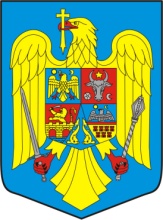 MINISTERUL AFACERILOR INTERNEVICEPRIM-MINISTRU, MINISTRUL MEDIULUIGraţiela Leocadia GAVRILESCUMINISTRUL AFACERILOR INTERNECarmen Daniela DANIdentificare substanţă (nume şi / sau număr CAS)Cantitate maximă (tone)Implicarea în evenimentIdentificare substanţăCantitate efectivă prezentă pe amplasament(tone)Cantitate potențială implicată în eveniment(tone)Identificare substanţăCantitate efectivă(tone)Cantitate potențială(tone)DescriereManifestare primarăEveniment iniţiatorEveniment asociatindustrieactivitate / instalaţieelemente componenteAfectat (nu/posibil afectat/da)instalaţieamplasamentîn afara amplasamentului, localîn afara amplasamentului, regionalîn afara amplasamentului, transfrontierangajaţipersonal de intervenţiepopulaţia din afara amplasamentuluitotal expusăfatalităţi imediatefatalităţi ulterioarerăniţi spitalizaţialte vătămări serioasemonitorizarea sănătăţiitipameninţatafectatsituri istoriceclădiri istoricemonumente istoricevalori artisticepierderi pe amplasament (costuri directe către operator)pierderi în afara amplasamentului (costuri sociale)pierderi materialeIntervenţie, curăţare şi reconstrucţie ecologicăAfectate (da/nu)durata (ore)gazecurent electricapăcanalizaretelecomunicaţiidrumuri principalecăi feratecăi navigabiletransport aerianArticolCerinţăStatut (nu este necesară/nu este elaborată/elaborată și depusă/evaluată)7notificare8politică (PPAM)10raport de securitate10,11,12revizuire12plan de urgenţă internă12plan de urgenţă externă14informarea publicului13amenajare teritorialăArticolCerinţăAu fost abordate măsurile de urgenţă luate?Au fost abordate consecinţele care au rezultat?Comparativ cu consecinţele efective, simulările anterioare au arătat zone:7notificare8politică (PPAM)10raport de securitate10,11,12revizuire12plan de urgenţă internă12plan de urgenţă externă14informarea publicului13amenajare teritorialăelement existent elementul are legătură cu circumstanţele accidentului?element organizaţionalobiective scrise ale politiciistructură managerială specificatăresponsabilităţi specificateproceduri de lucru specificateproceduri pentru auditul / evaluarea sistemului de management specificateproceduri pentru revizia şi actualizarea politicii de management specificateproceduri pentru pregătirea generală specificateproceduri pentru pregătirea pentru situaţii de urgenţă specificateelement existentelementul are legătură cu circumstanţele accidentului?element organizaţionalevaluarea stării mediului înainte de accident analiza potenţialelor consecinţe ale unui accident asupra mediuluievaluarea stării mediului după accidentproceduri de refacere a ecosistemuluievaluarea succesului reconstrucţiei ecologice